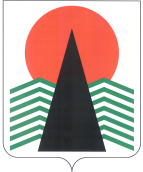 Муниципальное образованиеСельское поселение СентябрьскийНефтеюганский районХанты-Мансийский автономный округ – ЮграАДМИНИСТРАЦИЯ СЕЛЬСКОГО ПОСЕЛЕНИЯ СЕНТЯБРЬСКИЙ ПОСТАНОВЛЕНИЕп. СентябрьскийО внесении изменений в постановление Администрации сельского поселения Сентябрьский от 16.07.2019  №  77-паВ соответствии с Федеральным законом от 27 июля 2010 г. № 190-ФЗ «О теплоснабжении», Правилами оценки готовности к отопительному периоду, утвержденными приказом Министерства энергетики Российской Федерации от 12 марта 2013 г. № 103. В целях оценки готовности теплоснабжающих организаций, теплосетевых организаций и потребителей тепловой энергии сельского поселения Сентябрьский Нефтеюганского района к отопительному периоду 2019-2020 годов:Внести изменения в постановление Администрации сельского поселения Сентябрьский от 16.07.2019  №  77-па «Об утверждении состава комиссии по проверке готовности теплоснабжающих организаций, теплосетевых организаций и потребителей тепловой энергии сельского поселения Сентябрьский Нефтеюганского района к отопительному периоду 2019-2020 годов и программы проведения проверки готовности к отопительному периоду 2019-2020 годов» изложив приложение № 2 к постановлению в редакции согласно приложению к настоящему постановлению.Настоящее постановление подлежит размещению на официальном сайте органов местного самоуправления сельского поселения Сентябрьский.Контроль за выполнением постановления оставляю за собой.Исполняющий обязанности	главы  поселения                                                                              М.А. Надточий                                                Приложение к постановлению администрации сельского поселения Сентябрьскийот    26.07.2019    №   79 -паПРОГРАММАпроведения проверки готовности теплоснабжающих организаций, теплосетевых организаций и потребителей тепловой энергии сельского поселения Сентябрьский Нефтеюганского района к отопительному периоду 2019-2020 годовПрограмма составлена в соответствии с:1. Федеральным Законом от 27.07.2010 № 190-ФЗ «О теплоснабжении» (далее - Закон о теплоснабжении).  2. Правилами оценки готовности к отопительному периоду, утвержденными Приказом Министерства энергетики РФ №103 от 12.03.2013.3. Правилами технической эксплуатации тепловых энергоустановок, утвержденными Приказом Министерства энергетики РФ №115 от 24.03.2003. 1.      Перечень теплоснабжающих и теплосетевых организаций, подлежащих проверке: Линейно- производственная диспетчерская служба «Южный Балык» (далее по тексту - ЛПДС «Южный Балык») вырабатывает в с.п. Сентябрьский на территории МО Нефтеюганский район ХМАО-Югры тепловую энергию на  водогрейную котельную, работающую на нефтяном топливе, и транспортирует тепловую энергию в виде горячей воды, осуществляя передачу и распределение тепловой энергии конечным потребителям2.      Перечень потребителей тепловой энергии, подлежащих проверке: 3.      Перечень вопросов и документов проверяемых в ходе проверки:Для теплоснабжающих и теплосетевых организаций:1) Наличие соглашения об управлении системой теплоснабжения, заключенного в порядке, установленном Законом о теплоснабжении;2) Готовность к выполнению графика тепловых нагрузок, поддержанию температурного графика, утвержденного схемой теплоснабжения;3) Соблюдение критериев надежности теплоснабжения, установленных техническими регламентами;4) Наличие нормативных запасов топлива на источниках тепловой энергии;5) Функционирование эксплуатационной, диспетчерской и аварийной служб, а именно:укомплектованность указанных служб персоналом;обеспеченность персонала средствами индивидуальной и коллективной защиты, спецодеждой, инструментами и необходимой для производства работ оснасткой, нормативно-технической и оперативной документацией, инструкциями, схемами, первичными средствами пожаротушения;6) проведение наладки принадлежащих им тепловых сетей;7) организация контроля режимов потребления тепловой энергии;8) обеспечение качества теплоносителей;9) организация коммерческого учета приобретаемой и реализуемой тепловой энергии;10) обеспечение проверки качества строительства принадлежащих им тепловых сетей, в том числе предоставление гарантий на работы и материалы, применяемые при строительстве, в соответствии с Законом о теплоснабжении;11) Обеспечение безаварийной работы объектов теплоснабжения и надежного теплоснабжения потребителей тепловой энергии, а именно:готовность систем приема и разгрузки топлива, топливоприготавления и топливоподачи;соблюдение водно-химического режима;отсутствие фактов эксплуатации теплоэнергетического оборудования сверх ресурса без проведения соответствующих организационно-технических мероприятий по продлению срока его эксплуатации;наличие утвержденных графиков ограничения теплоснабжения при дефиците тепловой мощности тепловых источников и пропускной способности тепловых сетей;наличие расчетов допустимого времени устранения аварийных нарушений теплоснабжения жилых домов;наличие порядка ликвидации аварийных ситуаций в системах теплоснабжения с учетом взаимодействия тепло-, электро-, топливо- и водоснабжающих организаций, потребителей тепловой энергии, ремонтно-строительных и транспортных организаций, а также органов местного самоуправления;проведение гидравлических и тепловых испытаний тепловых сетей;выполнение утвержденного плана подготовки к работе в отопительный период, в который включено проведение необходимого технического освидетельствования и диагностики оборудования, участвующего в обеспечении теплоснабжения;выполнение планового графика ремонта тепловых сетей и источников тепловой энергии;наличие договоров поставки топлива, не допускающих перебоев поставки и снижения установленных нормативов запасов топлива;12) Наличие документов, определяющих разграничение эксплуатационной ответственности между потребителями тепловой энергии, теплоснабжающими и теплосетевыми организациями;13) отсутствие не выполненных в установленные сроки предписаний, влияющих на надежность работы в отопительный период, выданных уполномоченными на осуществление государственного контроля (надзора) органами государственной власти и уполномоченными на осуществление муниципального контроля органами местного самоуправления;14) Работоспособность автоматических регуляторов при их наличии.15) К обстоятельствам, при несоблюдении которых в отношении теплоснабжающих и теплосетевых организаций составляется акт с приложением Перечня с указанием сроков устранения замечаний, относится несоблюдение требований, указанных в подпунктах 1, 7, 9 и 10 пункта 13 настоящих Правил.Для потребителей:1) Устранение выявленных в порядке, установленном законодательством Российской Федерации, нарушений в тепловых и гидравлических режимах работы тепловых энергоустановок;2) Проведение промывки оборудования и коммуникаций теплопотребляющих установок;3) Разработка эксплуатационных режимов, а также мероприятий по их внедрению;4) Выполнение плана ремонтных работ и качество их выполнения;5) Состояние тепловых сетей, принадлежащих потребителю тепловой энергии;6) Состояние утепления зданий (чердаки, лестничные клетки, подвалы, двери) и центральных тепловых пунктов, а также индивидуальных тепловых пунктов;7) Состояние трубопроводов, арматуры и тепловой изоляции в пределах тепловых пунктов;8) Наличие и работоспособность приборов учета, работоспособность автоматических регуляторов при их наличии;9) Работоспособность защиты систем теплопотребления;10) Наличие паспортов теплопотребляющих установок, принципиальных схем и инструкций для обслуживающего персонала и соответствие их действительности;11) Отсутствие прямых соединений оборудования тепловых пунктов с водопроводом и канализацией;12) Плотность оборудования тепловых пунктов;13) Наличие пломб на расчетных шайбах и соплах элеваторов;14) Отсутствие задолженности за поставленные тепловую энергию (мощность), теплоноситель;15) Наличие собственных и (или) привлеченных ремонтных бригад и обеспеченность их материально-техническими ресурсами для осуществления надлежащей эксплуатации теплопотребляющих установок;16) Проведение испытания оборудования теплопотребляющих установок на плотность и прочность;17) Надежность теплоснабжения потребителей тепловой энергии с учетом климатических условий в соответствии с критериями, приведенными в приложении N 3 Правил оценки готовности к отопительному периоду (утв. приказом Министерства энергетики РФ от 12 марта 2013 г. N 103)18. К обстоятельствам, при несоблюдении которых в отношении потребителей тепловой энергии составляется акт с приложением Перечня с указанием сроков устранения замечаний, относятся несоблюдение требований, указанных в подпунктах 8, 13, 14 и 17 пункта 16 настоящих Правил.Приложение № 1 к программепроведения проверки готовности теплоснабжающих организаций, теплосетевых организаций и потребителей тепловой энергии сельского поселения Сентябрьский Нефтеюганского района к отопительному периоду 2019-2020 годов от 26.07.2019 № 79-паПереченьобъектов потребителя БУ ХМАО-Югры «Нефтеюганская  районная больница»Приложение № 2 к программепроведения проверки готовности теплоснабжающих организаций, теплосетевых организаций и потребителей тепловой энергии сельского поселения Сентябрьский Нефтеюганского района  к отопительному периоду 2019-2020 годов от 26.07.2019 № 79-паПереченьобъектов потребителя БУНР физкультурно-спортивное объединение «Атлант»Приложение № 3 к программепроведения проверки готовности теплоснабжающих организаций, теплосетевых организаций и потребителей тепловой энергии сельского поселения Сентябрьский Нефтеюганского района к отопительному периоду 2019-2020 годов от 26.07.2019 № 79-паПереченьобъектов потребителя ТСЖ «Квартал»                                                                          Приложение № 4 к программепроведения проверки готовности теплоснабжающих организаций, теплосетевых организаций и потребителей тепловой энергии сельского поселения Сентябрьский Нефтеюганского района к отопительному периоду 2019-2020 годов от 26.07.2019 № 79-паПереченьобъектов  Пойковского муниципального унитарного предприятия «Управление тепловодоснабжения»Приложение № 5 к программепроведения проверки готовности теплоснабжающих организаций, теплосетевых организаций и потребителей тепловой энергии сельского поселения Сентябрьский Нефтеюганского района к отопительному периоду 2019-2020 годов от 26.07.2019 № 79-паПереченьобъектов потребителя ООО «КП «Промысловик»Приложение № 6 к программепроведения проверки готовности теплоснабжающих организаций, теплосетевых организаций и потребителей тепловой энергии сельского поселения Сентябрьский Нефтеюганского района к отопительному периоду 2019-2020 годов от 26.07.2019 № 79-паПереченьобъектов потребителя НРМОБУ "Сентябрьская СОШ"26.07.2019№79-паНаименование организацииИсточник тепловой энергии, место расположениеСроки проверкиНефтеюганское УМНАО «Транснефть - Сибирь»  ЛПДС «Южный Балык»Котельная, п. Сентябрьский               с 26.08.2019по 25.10.2019Пойковское муниципальное унитарное предприятие «Управление тепловодоснабжения»Теплосети, п.Сентябрьскийс 26.08.2019по 25.10.2019№ Наименование потребителяКатегория№ приложения с перечнем объектов потребителя, наименование объектаСроки проверкиНРМДОБУ "Д/с  "Солнышко"1Без приложения, здание детского садас 26.08.2019по 25.10.2019БУ ХМАО-Югры «Нефтеюганская  районная больница»Амбулатория с.п.Сентябрьский 1Приложение № 1с 26.08.2019по 25.10.2019БУНР физкультурно-спортивное объединение «Атлант» спортивный комплекс с.п.Сентябрьский2Приложение №2с 26.08.2019по 25.10.2019ТСЖ «Квартал»1Приложение № 3с 26.08.2019по 25.10.2019НРБУ ТО «Культура» ДК «Жемчужина Югры»2Без приложения, здание учрежденияс 26.08.2019по 25.10.2019Участковый пункт полиции (жилое помещение)Приложение №4с 26.08.2019по 25.10.2019Участковый пункт полиции (помещение опорного пункта)Приложение №4с 26.08.2019по 25.10.2019Пойковское муниципальное унитарное предприятие «Управление тепловодоснабжения»2Приложение №4с 26.08.2019по 25.10.2019ООО «КП «Промысловик» - жилой фонд2Приложение № 5с 26.08.2019по 25.10.2019НРМОБУ "Сентябрьская СОШ"1Приложение № 6с 26.08.2019по 25.10.2019№ п/пНаименованиеАдрес1.Амбулатория с.п. Сентябрьский п. Сентябрьский, здание 56№ п/пНаименованиеАдрес1.Спортивный комплекс  с.п. Сентябрьский п.Сентябрьский, здание 64№ п/пНаименованиеАдрес1.Многоквартирный жилой дом п.Сентябрьский, дом № 7а2.Многоквартирный жилой дом п.Сентябрьский, дом № 19№ п/пНаименованиеАдресУчастковый пункт полиции (жилое помещение) п. Сентябрьский, дом № 97 помещение 1Участковый пункт полиции (помещение опорного пункта) п. Сентябрьский, дом № 97 помещение 2№ п/пНаименованиеАдресМногоквартирный жилой дом № 2п.Сентябрьский, дом № 2Многоквартирный жилой дом № 18п.Сентябрьский, дом № 18Многоквартирный жилой дом № 4п.Сентябрьский, дом № 4Многоквартирный жилой дом № 5п.Сентябрьский, дом № 5Многоквартирный жилой дом № 12бп.Сентябрьский, дом № 12бМногоквартирный жилой дом № 15п.Сентябрьский, дом № 15Многоквартирный жилой дом № 17п.Сентябрьский, дом № 17Многоквартирный жилой дом № 28ап.Сентябрьский, дом № 28 аМногоквартирный жилой дом № 16п.Сентябрьский, дом № 16Многоквартирный жилой дом № 20п.Сентябрьский, дом № 20Многоквартирный жилой дом № 53п.Сентябрьский, дом № 53Многоквартирный жилой дом № 7п.Сентябрьский, дом № 7Многоквартирный жилой дом № 9п.Сентябрьский, дом № 9Многоквартирный жилой дом № 10п.Сентябрьский, дом № 10№ п/пНаименованиеАдрес1.НРМОБУ "Сентябрьская СОШ"п.Сентябрьский, дом № 652.НРМОБУ "Сентябрьская СОШ"п. Сентябрьский, территория КС-5 дом № 6